URZĄD MIASTA ŻYRARDOWA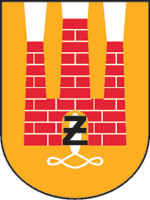 Plac Jana Pawła II Nr 1, 96-300 Żyrardów, tel.: 46 858-15-00www.zyrardow.pl, www.bip.zyrardow.plŻyrardów, 12.04.2022 r.ZP.271.2.12.2022.JM	Na podstawie art. 284 ust. 2 oraz 286 ust. 1 i 3 ustawy z dnia 11 września 2019 r. Prawo zamówień publicznych (Dz. U. 2021 r., poz. 1129 ze zm.) Zamawiający udziela wyjaśnień oraz dokonuje zmiany treści SWZ w postępowaniu o udzielenie zamówienia publicznego 
pn. „Rozbudowa drogi gminnej ulicy Jana Brzechwy w Żyrardowie”.Wyjaśnienia treści SWZ.Pytanie nr 2: Ze względu na rozbieżności między profilem a opisem i szczegółem prosimy o informację czy studnie S22, S29, S31 są z osadnikiem czy kinetą.Odpowiedź: Zgodnie z profilami podłużnymi Zamawiający informuje, że studnie S29 i S31 są to studnie rewizyjne z kinetą natomiast studnia S22 jest to studnia rewizyjna z osadnikiem.Pytanie nr 3: Prosimy o udostepnienie profilu wpustów sd16- sd 25 (na kanale od studni S36 do S31).Odpowiedź: Zamawiający udostępnia w załączeniu rysunek BD.03.05 z profilami dla wpustów na kanale od studni S36 do S31.Pytanie nr 4: Prosimy o informacje czy woda deszczowa będzie odprowadzana z separatorów bezpośrednio do wylotów rowów? Na rysunku BD 02.02 w miejscu wylotów zaznaczone są studnie nr S47 i S19, czy studnie te należy zamontować przed wylotem?Odpowiedź: Woda deszczowa będzie odprowadzana z separatorów bezpośrednio do wylotów rowów. S47 i S19 są to umocnione wyloty kanału do rowu, niefortunnie oznaczone jako S.Pytanie nr 5: Prosimy o uszczegółowienie projektowanej nawierzchni z kostki - na jezdni, chodniku, zjazdach i opasce. Proszę o podanie kolorystyki oraz rodzaju (Holland czy Behaton, z fazą czy bez).Odpowiedź: Zamawiający podaje uszczegółowienie projektowanej nawierzchni z kostki brukowej betonowej:Jezdnia i zjazdy – typ Behaton grafitowy z faząChodniki i opaska – typ Holland szary z fazą .Zmiana treści SWZ.	W związku z powyższym Zamawiający dokonuje zmian w zakresie terminu składania 
i otwarcia ofert, a także w zakresie terminu związania ofertą:1. Ofertę należy złożyć w nieprzekraczalnym terminie do dnia 21.04.2022 r. do godz. 12:00.2. Otwarcie ofert nastąpi w dniu 21.04.2022 r. o godz. 12:30 w siedzibie Zamawiającego.3. Termin związania ofertą upływa w dniu 20.05.2022 r.Jednocześnie Zamawiający wprowadza powyższe zmiany do ogłoszenia o zamówieniu.(-) Prezydent Miasta Żyrardowa Lucjan Krzysztof Chrzanowski